Penny YoungLibrarianHouse of CommonsLondon SW1A 0AA2 July 2018INFECTED BLOOD INQUIRYI am writing to request that you place in the libraries of both Houses of Parliament copies of the Infected Blood Inquiry documents, so they can be made available to members of both Houses. 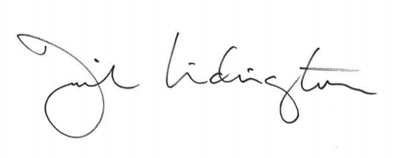 Rt Hon David Lidington CBE MP